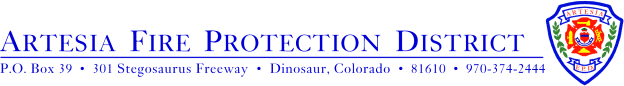 Date: 3/28/2022Summary Accounts payableAccount Balance: $38494.18 Tax Revenue: $	7233.48Interest on Restitution:$5.08Insurance reimbursement: $113Total: $45,845.74	ACCOUNTS PAYABLEMoonlake Autopay: $82.71Century Link: $69.21SBT: $45Fleetman: $20.00Sav On Propane: $1185.79Colorado CPA: $575.00Rio Blanco Times: $23.76LR Gateway:$186.74 Zoom/Tv/domain (reimbursed to Julie Elarton):$1040.06Total: $3,228.27End Balance: $42,617.47